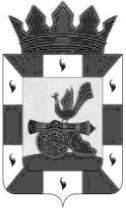 АДМИНИСТРАЦИЯ МУНИЦИПАЛЬНОГО ОБРАЗОВАНИЯ «СМОЛЕНСКИЙ РАЙОН» СМОЛЕНСКОЙ ОБЛАСТИП О С Т А Н О В Л Е Н И Еот  10.05.2018  № 595Об утверждении плана мероприятий («дорожная карта») «Повышение значений показателей доступности для инвалидов объектов и услуг в муниципальном образовании «Смоленский район» Смоленской области на 2018-2025 годы»АДМИНИСТРАЦИЯ МУНИЦИПАЛЬНОГО ОБРАЗОВАНИЯ «СМОЛЕНСКИЙ РАЙОН» СМОЛЕНСКОЙ ОБЛАСТИ ПОСТАНОВЛЯЕТ:Утвердить план мероприятий («дорожная карта») «Повышение значений показателей доступности для инвалидов объектов и услуг в муниципальном образовании «Смоленский район» Смоленской области на 2018-2025 годы».Постановление Администрации муниципального образования «Смоленский район» Смоленской области от 29.09.2015 № 1476 «Об утверждении плана мероприятий («дорожной карты») «Повышение значений показателей доступности для инвалидов объектов и услуг в муниципальном образовании «Смоленский район» Смоленской области (2014 -2020 годы)» признать утратившим силу.Постановление Администрации муниципального образования «Смоленский район» Смоленской области от 30.11.2015 № 1793 «О внесении изменений в план мероприятий («дорожную карту») «Повышение значений показателей доступности для инвалидов объектов и услуг в муниципальном образовании «Смоленский район» Смоленской области (2014 -2020 годы)» признать утратившим силу.Постановление Администрации муниципального образования «Смоленский район» Смоленской области от 29.09.2016 № 1071 «О внесении изменений в план мероприятий («дорожную карту») «Повышение значений показателей доступности для инвалидов объектов и услуг в муниципальном образовании «Смоленский район» Смоленской области (2014 -2020 годы)», утвержденный постановлением Администрации муниципального образования «Смоленский район» Смоленской области от 30.11.2015 № 1793» признать утратившим силу.Настоящее постановление обнародовать.Контроль за исполнением настоящего постановления оставляю за собой.Глава муниципального образования«Смоленский район» Смоленской области                                    О.Н. ПавлюченковаУТВЕРЖДЕН постановлением Администрации муниципального образования «Смоленский район» Смоленской области от  10.05.2018  № 595ПЛАНмероприятий («дорожная карта») «Повышение значений показателей доступности для инвалидов объектов и услуг в муниципальном образовании «Смоленский район» Смоленской области на 2018-2025 годы»1. Общее описание «дорожной карты»План мероприятий («дорожная карта») «Повышение значений показателей доступности для инвалидов объектов и услуг в муниципальном образовании «Смоленский район» Смоленской области на 2018-2025 годы» разработан в соответствии с постановлением Правительства Российской Федерации от 17.06.2015 № 599 «О порядке и сроках разработки федеральными органами исполнительной власти, органами исполнительной власти субъектов Российской Федерации, органами местного самоуправления мероприятий по повышению значений показателей доступности для инвалидов объектов и услуг в установленных сферах деятельности.В настоящее время на территории Смоленского района проживает 4293 инвалида, что составляет 7,9 % от всего населения Смоленского района. Удельный вес инвалидов (по группам инвалидности) проживающих на территории Смоленской области от общего числа инвалидов составляет: 614 человек/14,3% – инвалиды 1 группы, 2322 человека/54% - инвалиды 2 группы,  1357 человек/31,6% - инвалиды 3 группы.дети-инвалиды – 2,5%, инвалиды детства – 8%.Обеспечение доступной среды для инвалидов является одной из важнейших социально-экономических проблем, затрагивающей права и потребности граждан, проживающих на территории муниципального образования «Смоленский район» Смоленской области. Необходимость ее решения закреплена законодательством Российской Федерации.В 2008 году Российская Федерация подписала и в 2012 году ратифицировала Конвенцию о правах инвалидов от 13 декабря 2006 года (далее - Конвенция), что является показателем готовности страны к формированию условий, направленных на    соблюдение      международных       стандартов     экономических,   социальных,юридических и других прав инвалидов. Подписание Конвенции фактически утвердило принципы, на которых должна строиться политика государства в отношении инвалидов.Согласно Конвенции государства - участники должны принимать надлежащие меры для обеспечения инвалидам наравне с другими гражданами доступа к физическому окружению (здания и сооружения, окружающие человека в повседневной жизни), транспорту, информации и связи, а также другим объектам и услугам, открытым или предоставляемым населению. Эти меры, которые включают в себя выявление и устранение препятствий и барьеров, мешающих доступности, должны распространяться в частности:- на здания, дороги, транспорт и другие объекты, включая школы, жилые дома, медицинские учреждения и рабочие места;- на информационные, коммуникационные и другие службы, включая электронные и экстренные службы.Законодательством Российской Федерации, в том числе федеральными законами «О социальной защите инвалидов в Российской Федерации», «Об основах социального обслуживания граждан в Российской Федерации», «О связи»,               «О физической культуре и спорте в Российской Федерации», Градостроительным кодексом Российской Федерации и Кодексом Российской Федерации об административных правонарушениях, определены требования к органам власти и организациям независимо от организационно-правовой формы по созданию условий инвалидам для беспрепятственного доступа к объектам инженерной, транспортной и социальной инфраструктур, информации, а также ответственность за уклонение от исполнения этих требований.Создание доступной среды для инвалидов позволит им реализовывать свои права и основные свободы, что будет способствовать их полноценному участию в жизни страны.В современных условиях поддержание активности инвалидов в сфере труда, образования, общественной деятельности, в культурно-досуговой сфере представляется не только как форма удовлетворения индивидуальных потребностей инвалидов, но и как укрепление человеческого потенциала страны и его социально-экономического развития.В категорию людей, которые нуждаются в доступной среде, может попасть человек не только с инвалидностью. Есть и другие маломобильные категории. К ним относятся пожилые граждане, люди с детскими колясками, граждане, которые получили временную нетрудоспособность и утратили ту или иную функцию в связи с болезнью. Поэтому доступная среда нужна маломобильным группам населения, а не только инвалидам.Полноценная жизнедеятельность подавляющего большинства инвалидов невозможна без создания доступной среды, а также без оказания им различных видов помощи и услуг, соответствующих  их   социальным   потребностям,   включая   реабилитационные мероприятия и социальные  услуги,  без   материальной  и  иной  поддержки. Своевременное удовлетворение инвалидами индивидуальных потребностей способствует компенсации имеющихся у них ограничений жизнедеятельности, созданию равных с другими категориями    населения возможностей в социально-бытовой, профессиональной,        общественно-политической, культурной и иных сферах.Для повышения качества жизни инвалидов, обеспечения условий их жизнедеятельности на территории муниципального образования «Смоленский район» Смоленской области осуществлена паспортизация объектов социальной инфраструктуры в приоритетных сферах жизнедеятельности инвалидов и других маломобильных групп населения, а именно сформированы паспорта доступности объектов социальной инфраструктуры (отдел социальной защиты населения).В Смоленской области приняты и реализуются нормативные правовые документы,  направленные  на  социальную  поддержку  инвалидов  (в дополнение к действующим  федеральным).  Так, за  счет  средств бюджета Смоленской  области  обеспечивается целый пакет социальных услуг, среди которых:- льготный проезд на всех видах городского пассажирского транспорта и на автомобильном    транспорте     пригородных    маршрутов     инвалидов,    а     такжесопровождающих    детей-инвалидов    и    инвалидов    I   группы;- специальное транспортное обслуживание на специализированном транспорте  по социально низкой стоимости для инвалидов к социально значимым объектам;- бесплатное обеспечение инвалидов и граждан пожилого возраста старше         80 лет по медицинским показаниям дополнительными техническими средствами реабилитации в соответствии с региональным перечнем.Департаментом Смоленской области по социальному развитию в 2014 году внедрена новая эффективная форма работы - составление протоколов об административных правонарушениях по статье  9.13 Кодекса Российской Федерации об административных правонарушениях и направлению их для рассмотрения мировым судьям в муниципальных образованиях Смоленской области. В целях контроля исполнения достижения показателей доступности приоритетных объектов социальной, транспортной, инженерной инфраструктур, а также организации взаимодействия органов исполнительной власти Смоленской области, органов местного самоуправления,  общественных  объединений инвалидов  и  иных  организаций  по  соблюдению федерального и областного законодательства в сфере защиты прав и свобод инвалидов и пожилых граждан при Администрации Смоленской области функционирует Совет по проблемам инвалидов и граждан пожилого возраста (далее – Совет). На заседаниях Совета рассматриваются вопросы, затрагивающие наиболее острые проблемы в сфере создания безбарьерной среды на территории   Смоленской   области,   реабилитации   инвалидов    и    инвалидизации населения. 2. Проблемы в обеспечении доступности объектов и услуг для инвалидовОдной из самых больших проблем в муниципальном образовании «Смоленский район» Смоленской области является неприспособленность зданий и сооружений для нужд инвалидов. В настоящее время при строительстве новых объектов учитываются требования федерального законодательства. Сооружаемые  здания  сразу  же  обеспечиваются  пандусами  и поручнями для беспрепятственного доступа к ним инвалидов и других маломобильных групп населения.Однако большое количество инвалидов, в том числе инвалидов -колясочников,  проживает   в  домах     старой     постройки,     не  предусмотренных     для  их  жизнедеятельности.   Зачастую    оборудовать    такие   дома   пандусами   и    иными средствами, не нарушая при этом установленные СНиП требования, сложно, а иногда не возможно. Другой проблемой, с которой сталкиваются инвалиды, является неприспособленность общественного транспорта для маломобильных групп населения. Подвижной состав общественного транспорта, обслуживающий население муниципального образования «Смоленский	 район» Смоленской области, находится в ведении города Смоленска.Для обеспечения возможности использования общественного транспорта людьми с нарушениями опорно-двигательного аппарата,  дефектами зрения  и  слуха  остановочные  пункты  общественного  транспорта  должны  быть  оборудованы приспособлениями для инвалидов и информацией о транспортных маршрутах в доступных для инвалидов  различных категорий формах. За последние годы накопился ряд проблем в создании доступной среды для всех категорий инвалидов в сферах культуры, образования. Это и не приспособленные для инвалидов здания, объекты социальной инфраструктуры,   объекты культурного наследия, дефицит в учреждениях высокопрофессиональных кадров, имеющих специальные навыки для работы с инвалидами, недостаточность качественного оборудования. Не в полной мере организована система инклюзивного обучения детей-инвалидов.Решение данных проблем требует комплексного подхода и взаимодействия органов власти всех уровней.3. Цели «дорожной карты»Целями «дорожной карты» являются:1) формирование к 2025 году условий беспрепятственного доступа инвалидов к приоритетным объектам социальной инфраструктуры; 2) совершенствование правового регулирования по вопросам обеспечения доступности для инвалидов приоритетных объектов социальной инфраструктуры;3) формирование к 2025 году условий беспрепятственного доступа к услугам в приоритетных сферах жизнедеятельности инвалидов.4. Ожидаемые результаты реализации «дорожной карты»	Ожидаемыми результатами реализации «дорожной карты» являются:1) формирование условий устойчивого развития доступной среды для инвалидов на территории муниципального образования «Смоленский район» Смоленской области;2) увеличение доли доступных для инвалидов приоритетных объектов социальной, транспортной и инженерной инфраструктур в общем количестве приоритетных объектов;3) совершенствование муниципальной нормативной правовой базы в сфере обеспечения беспрепятственного доступа инвалидов к объектам социальной,  инженерной и транспортной инфраструктур и пользованию услугами в муниципальном образовании «Смоленский район» Смоленской области; 4) обеспечение межведомственного взаимодействия и координации работы органов  исполнительной  власти,  органов  местного  самоуправления  сельских поселений и  районной общественной организации инвалидов при формировании условий доступности  приоритетных объектов и услуг в приоритетных сферах жизнедеятельности инвалидов;5) систематизация информации о доступности объектов социальной инфраструктуры и услуг в приоритетных сферах жизнедеятельности инвалидов с целью размещения в информационно-телекоммуникационной сети Интернет;6) создание системы должностного информационно-методического обеспечения, повышения квалификации и аттестации специалистов, занятых в системе реабилитации и социальной интеграции инвалидов;7) создание эффективно действующей системы информационного, консультативного обеспечения инвалидов на основе традиционных и современных информационно-коммуникационных технологий с учетом особых потребностей инвалидов.Создание доступной среды на территории Смоленского района позволит сформировать условия для беспрепятственного доступа к приоритетным объектам и услугам в приоритетных сферах жизнедеятельности не только для инвалидов, но и для других маломобильных категорий граждан, проживающих на территории Смоленского района.Плановое значение показателей доступности для инвалидов объектов и услуг в муниципальном образовании «Смоленский район» Смоленской областиТаблица повышения значений показателей доступности для инвалидов объектов и услуг в муниципальном образовании «Смоленский район» Смоленской области Перечень мероприятий, реализуемых для достижения запланированных значений показателей доступности для инвалидов объектов и услуг муниципального образования «Смоленский район» Смоленской области№Наименование показателя доступности для инвалидов объектов и услугДостигнуто к уровню2017 года(единиц)Планируемый показательк 2025 году(единиц)Перечень приоритетных объектов, находящихся в муниципальной собственностиПеречень объектов и степень доступности к уровню 2017 года (примечания)Необходимо для достижения показателей к уровню 2025 года (Перечень объектов и степень доступности и т.п.)1Удельный вес введенных с 01.07.2016 в эксплуатацию объектов социальной, инженерной и транспортной инфраструктур, в которых предоставляются услуги населению, а также используемых для перевозки населения транспортных средств, полностью соответствующих требованиям доступности для инвалидов объектов и услуг (от общего количества вновь вводимых объектов и используемых для перевозок населения транспортных средств)0 объектов6 объектовКасплянский СДК;МБОУ Гнездовская СШ;Школа, совмещенная с детским садом, расположенная в с. Печерск Смоленского района Смоленской области;Общественная баня Гнездовского сельского поселения;2 спортивные площадки Гнездовского сельского поселения0 объектовОбеспечение полной доступности для инвалидов колясочников маломобильных групп населения (имеются технические решения):Касплянский СДК;МБОУ Гнездовская СШ;Школа, совмещенная с детским садом, расположенная в с. Печерск Смоленского района Смоленской области.2 спортивные площадки Гнездовского сельского поселенияОбеспечение условной доступности для инвалидов колясочников маломобильных групп населения (установка пандуса)Общественная баня Гнездовского сельского поселения.2Удельный вес существующих объектов социальной, инженерной и транспортной инфраструктур, которые в результате проведения после 01.07.2016 на них капитального ремонта, реконструкции, модернизации полностью соответствуют требованиям доступности для инвалидов объектов и услуг (от общего количества объектов, прошедших капитальный ремонт, реконструкцию, модернизацию)0 объектов1 объектовМБОУ Касплянская СШ0 объектовОбеспечение полной доступности для инвалидов колясочников маломобильных групп населения (имеются технические решения):МБОУ Касплянская СШ3Удельный вес объектов, на которых обеспечиваются условия индивидуальной мобильности инвалидов и возможность для самостоятельного их передвижения по зданию и (при необходимости) по территории объекта5 объектов23 объекта:образование -16 объектов,культура - 6, спорт- 1МБОУ Катынская СШ, МБОУ Пригорская СШ, МБОУ Стабенская СШ, МБДОУ д\с «Колокольчик», МБДОУ д\с «Золотая рыбка», МБДОУ ЦРР д\с «Рябинушка», МБОУ Печерская СШ, МБОУ Гнездовская СШ, МБОУ Касплянская СШ, МБОУ Богородицкая СШ, МБОУ Кощинская СШ, МБДОУ д\с «Светлячок», МБДОУ д\с «Солнышко» (с. Пригорское),МБОУ Синьковская СШ, МБОУ Лубнянская НШ-д\с, МБОУ Михновская СШ.МБУ ФОК Районный дом культуры Кощинский СДКСметанинский КСКГнездовский СДККощинская ДШИКатынская ДШИЯвляются полностью доступными для инвалидов - 5:МБОУ Катынская СШ, МБОУ Пригорская СШ, МБОУ Стабенская СШ, МБДОУ д\с «Колокольчик», МБДОУ д\с «Золотая рыбка»Обеспечение полной доступности для инвалидов колясочников маломобильных групп населения (имеются технические решения) -18:МБДОУ ЦРР д\с «Рябинушка», МБОУ Печерская СШ, МБОУ Гнездовская СШ, МБОУ Касплянская СШ, МБОУ Богородицкая СШ, МБОУ Кощинская СШ, МБДОУ д\с «Светлячок», МБДОУ д\с «Солнышко» (с. Пригорское), МБОУ Синьковская СШ, МБОУ Лубнянская НШ-д\с, МБОУ Михновская СШ.МБУ ФОК Районный дом культуры Кощинский СДКСметанинский КСКГнездовский СДККощинская ДШИКатынская ДШИ4Доля приоритетных объектов транспортной инфраструктуры, доступных для инвалидов и других маломобильных групп населения, в общем количестве приоритетных объектов транспортной инфраструктуры0 объектов2 объектаПарковки на территории Гнездовского сельского поселения Обеспечение специализированных мест парковки для инвалидов: Гнездовское сельское поселение – 2.5Доля приоритетных объектов в сфере физической культуры и спорта, доступных для инвалидов и других маломобильных групп населения, в общем количестве приоритетных объектов в сфере физической культуры и спорта3 объекта - УДО6 объектов:2-УДО4-ПДМБУ ФОК,МКУ «СК «Печерск» МКУ «СК «Пригорское»СК «Олимп»Катынский с/з,Касплянский с/зЯвляются условно доступными -3:МБУ ФОК (установлен пандус)МКУ «СК «Печерск» и МКУ «СК «Пригорское» открытые спортивные объекты (возможен проезд)Обеспечение полной доступности для инвалидов колясочников маломобильных групп населения (имеются технические решения):МБУ ФОК СК «Олимп»Катынский с/з, Касплянский с/з6Доля приоритетных объектов в сфере культуры и туризма, доступных для инвалидов и других маломобильных групп населения, в общем количестве приоритетных объектов в сфере культуры и туризма14 объектов - УДО33 объекта:7 – ПД,25 - УДОРайонный дом культурыТалашкинский СДК,Кощинский СДК, Гнездовский СДККатынский СДКСметанинский КСКЖуковский СДКВерховский СДККозинский СДКХохловский СДКЛубнянский СДКПочаевский СДКСанниковский СДКРусиловский СДКСыр-Липецкий СДКДенисовский СДКБубновский СККощинская ДШИКатынская ДШИСметанинская ДШИЦДБЦБЗамощанская с/бКатынская с/бОльшанская с/бБубновская с/бМихновская с/бЛоинская с/бЧекулинская с/бДом культуры Сан-борок (Катынского сельского поселения)Печерский КСЦ (Печерское сельское поселение)Михновский СДК (Михновкого сельского поселения)МКУ «Военно-исторический музей»Являются условно доступными – 14:Районный дом культуры,Талашкинский СДК Гнездовский СДККатынский СДКСметанинский КСКЖуковский СДКВерховский СДКДенисовский СДКМихновский СДК (Михновкого сельского поселения)Печерский КСЦ (Печерское сельское поселение)Катынская ДШИЦДБЦБМКУ «Военно-исторический музей»Обеспечение полной доступности для инвалидов колясочников маломобильных групп населения (имеются технические решения) - 7:Районный дом культуры Кощинский СДКСметанинский КСКГнездовский СДКПечерский КСЦ (Печерское сельское поселение)Кощинская ДШИКатынская ДШИОбеспечение условной доступности для инвалидов колясочников маломобильных групп населения (установка пандусов и кнопок вызова) - 17Козинский СДКХохловский СДКЛубнянский СДКПочаевский СДКСанниковский СДКРусиловский СДКСыр-Липецкий СДКБубновский СКСметанинская ДШИЗамощанская с/бКатынская с/бОльшанская с/бБубновская с/бМихновская с/бЛоинская с/бЧекулинская с/бДом культуры Сан-борок (Катынского сельского поселения)7Доля приоритетных объектов в сфере образования, доступных для инвалидов и других маломобильных групп населения, в общем количестве приоритетных объектов в сфере образования23 объекта:5 – ПД18 - УДО37 объектов16 - ПД21 -УДОВсего приоритетных объектов в сфере образования – 37:МБОУ Богородицкая СШ,МБОУ Волоковская СШ, МБОУ Гнездовская СШ,МБОУ Катынская СШ, МБОУ Кощинская СШ, МБОУ Михновская СШ, МБОУ Печерская СШ,МБОУ Пригорская СШ, МБОУ Синьковская СШ,МБОУ Сметанинская СШ,МБОУ Стабенская СШ, МБОУ Сыр-Липецкая СШ,МБОУ Талашкинская СШ, МБОУ Трудиловская СШ, МБОУ Хохловская СШ,МБОУ Архиповская ОШ,МБОУ Верховская ОШ,МБОУ Дивасовская ОШ,МБОУ Моготовская ОШ, МБОУ Ольшанская ОШ,МБОУ Чекулинская ОШ,МБОУ Касплянская СШ,МБОУ Лубнянская НШ-д\с;МБДОУ д\с «Березка»,МБДОУ д\с «Зернышко»,МБДОУ д\с «Ласточка»,МБДОУ д\с «Клеверок»,МБДОУ д\с «Теремок»,МБДОУ д\с «Колокольчик» МБДОУ д\с «Золотая рыбка»МБДОУ ЦРР д\с «Рябинушка»,МБДОУ д\с «Колосок»,МБДОУ д\с «Солнышко» (с. Пригорское),МБДОУ д\с «Русь»,МБДОУ д\с «Солнышко» (д. Сметанино),МБДОУ д\с «Улыбка»,МБДОУ д\с «Светлячок».Является условно доступным – 18:МБОУ Богородицкая СШ,МБОУ Гнездовская СШ,МБОУ Касплянская СШ,МБОУ Кощинская СШ,МБОУ Михновская СШ, МБОУ Печерская СШ,МБОУ Синьковская СШ,МБОУ Сметанинская СШ,МБОУ Талашкинская СШ,МБОУ Трудиловская СШ,МБОУ Хохловская СШ,МБОУ Архиповская ОШ,МБОУ Дивасовская ОШ,МБОУ Ольшанская ОШ,МБОУ Чекулинская ОШ,МБДОУ д\с «Солнышко» (д. Сметанино),МБДОУ д\с «Теремок»,МБДОУ д\с «Улыбка».Являются полностью доступными -5: МБОУ Катынская СШ, МБОУ Пригорская СШ, МБОУ Стабенская СШ, МБДОУ д\с «Колокольчик», МБДОУ д\с «Золотая рыбка»Обеспечение полной доступности для инвалидов колясочников маломобильных групп населения (имеются технические решения) - 11:МБДОУ ЦРР д\с «Рябинушка», МБОУ Печерская СШ, МБОУ Гнездовская СШ, МБОУ Касплянская СШ, МБОУ Богородицкая СШ, МБОУ Кощинская СШ, МБДОУ д\с «Светлячок», МБДОУ д\с «Солнышко» (с. Пригорское), МБОУ Синьковская СШ, МБОУ Лубнянская НШ-д\с, МБОУ Михновская СШ.Обеспечение условной доступности для инвалидов колясочников маломобильных групп населения (установка пандусов и кнопок вызова) – 3:МБОУ Волоковская СШ,МБОУ Сыр-Липецкая СШ, МБОУ Моготовская ОШ, 8Доля объектов жилищного фонда, доступных для инвалидов и других маломобильных групп населения, в общем количестве объектов жилищного фонда2 объекта16 объектовВсего 16 объектов Обеспечение условной доступности для инвалидов колясочников маломобильных групп населения (установка пандусов)2 многоквартирных дома Дивасовского сельского поселения4 многоквартирных дома Вязгинского сельского поселения10 многоквартирных домов, выявленных согласно проверок межведомственной комиссии при Администрации муниципального образования «Смоленский район» Смоленской области по обследованию помещений инвалидов и общего имущества в многоквартирных домахЯвляется условно доступным 2 многоквартирных дома2 пандуса установлены в многоквартирных домах Дивасовского сельского поселенияОбеспечение условной доступности для инвалидов колясочников маломобильных групп населения (установка пандусов) Установка 4-х пандусов в многоквартирных дома Вязгинского сельского поселенияУстановка пандусов в  10-ти многоквартирных домах в соответствии с составленными актами межведомственной комиссии при Администрации муниципального образования «Смоленский район» Смоленской области по обследованию помещений инвалидов и общего имущества в многоквартирных домах9Доля приоритетных объектов культурного наследия, доступных для инвалидов и других маломобильных групп населения, в общем количестве приоритетных объектов культурного наследия1 объект УДО2 объекта - ПДУсадебный дом помещика Гернгроссе (Смоленский район, с. Жуково)Усадебный дом, се р. XIX в. (Смоленский район, д. Сыр – Липки)Является условно доступным – 1:Усадебный дом помещика Гернгроссе (Смоленский район, с. Жуково)Обеспечение полной доступности для инвалидов колясочников маломобильных групп населения (имеются технические решения):Усадебный дом, се р. XIX в. (Смоленский район, д. Сыр – Липки)Обеспечение полной доступности для инвалидов колясочников маломобильных групп населения (возможно при условии реконструкции центрального входа в здание):Усадебный дом помещика Гернгроссе (Смоленский район, с. Жуково)10Удельный вес объектов, на которых обеспечено сопровождение инвалидов, имеющих стойкие расстройства функции зрения1 объект6 объектовОбщее количество объектов  - 6Образование - 4МБДОУ д\с «Золотая рыбка»,МБДОУ ЦРР д\с «Рябинушка»,МБОУ Печерская СШ, МБОУ Пригорская СШ.Культура – 1Районный дом культурыСпорт -1 (МБУ ФОК)Обустроено:1 учреждение (МБДОУ д\с «Золотая рыбка» адаптирована с учетом потребностей инвалидов по зрению)Необходимо обустройство – 5 объектовОбразование – 3 объекта:МБДОУ ЦРР д\с «Рябинушка»,МБОУ Печерская СШ, МБОУ Пригорская СШ Культура – 1 объектРайонный дом культурыСпорт -1 (МБУ ФОК)11Удельный вес объектов, на которых обеспечено дублирование необходимой для инвалидов звуковой и зрительной информации, а также надписей, знаков и иной текстовой и графической информации знаками, выполненными рельефно-точечным шрифтом Брайля и на контрастном фоне1 объект6 объектовОбщее количество объектов  - 6Образование - 4МБДОУ д\с «Золотая рыбка»,МБДОУ ЦРР д\с «Рябинушка»,МБОУ Печерская СШ, МБОУ Пригорская СШ.Культура – 1Районный дом культурыСпорт -1 (МБУ ФОК)Обустроено:1 учреждение (МБДОУ д\с «Золотая рыбка» адаптирована с учетом потребностей инвалидов по зрению)Необходимо обустройство – 5 объектовОбразование – 3 объекта:МБДОУ ЦРР д\с «Рябинушка»,МБОУ Печерская СШ, МБОУ Пригорская СШ Культура – 1 объектРайонный дом культурыСпорт -1 (МБУ ФОК)12Удельный вес транспортных средств, используемых для предоставления услуг населению, соответствующих требованиям по обеспечению их доступности для инвалидов (от общего количества транспортных средств, на которых осуществляется перевозка пассажиров)1 шт.2 шт.транспортных средстваПриобретение 2-х транспортных средств для перевозки детей-инвалидов (МБОУ Печерская СШ, МБОУ Пригорская СШ) Приобретено -1 автобус «Sitroen», оснащенный специальным оборудованием для перевозки детей-инвалидов (МБОУ Пригорская СШ)Приобретение 1 транспортного средства для перевозки детей-инвалидов (МБОУ Печерская СШ)13Доля специалистов, предоставляющих услуги населению и прошедших инструктирование или обучение для работы с инвалидами по вопросам, связанным с обеспечением доступности для них объектов и услуг в соответствии с законодательством Российской Федерации и законодательством Смоленской области (от общего количества таких сотрудников, предоставляющих услуги населению)12 человек49 человекКоличество сотрудников – 49.Всего приоритетных объектов в сфере образования – 37:МБОУ Богородицкая СШ,МБОУ Волоковская СШ, МБОУ Гнездовская СШ,МБОУ Катынская СШ, МБОУ Кощинская СШ, МБОУ Михновская СШ, МБОУ Печерская СШ,МБОУ Пригорская СШ, МБОУ Синьковская СШ,МБОУ Сметанинская СШ,МБОУ Стабенская СШ, МБОУ Сыр-Липецкая СШ,МБОУ Талашкинская СШ, МБОУ Трудиловская СШ, МБОУ Хохловская СШ,МБОУ Архиповская ОШ,МБОУ Верховская ОШ,МБОУ Дивасовская ОШ,МБОУ Моготовская ОШ, МБОУ Ольшанская ОШ,МБОУ Чекулинская ОШ,МБОУ Лубнянская НШ-д\с;МБДОУ д\с «Березка»,МБДОУ д\с «Зернышко»,МБДОУ д\с «Ласточка»,МБДОУ д\с «Клеверок»,МБДОУ д\с «Теремок»,МБДОУ д\с «Колокольчик» МБДОУ д\с «Золотая рыбка»МБДОУ ЦРР д\с «Рябинушка»,МБДОУ д\с «Колосок»,МБДОУ д\с «Солнышко» (с. Пригорское),МБДОУ д\с «Русь»,МБДОУ д\с «Солнышко» (д. Сметанино),МБДОУ д\с «Улыбка»,МБДОУ д\с «Светлячок».Культура и спорт -12Районный дом культуры -2Кощинский СДК -2МБУ ФОК -2Катынская ДШИ-1Кощинская ДШИ-1Сметанинская ДШИ-1Сметанинский КСК-1ЦДБ-1ЦБ-1Количество сотрудников, предоставляющих услуги инвалидам по плану -12Образование - 10Культура и спорт – 2МБУ ФОК - 2Общее количество сотрудников, предоставляющих услуги инвалидам по плану – 37:Образование - 27Культура и спорт – 10Районный дом культуры -2Кощинский СДК -2МБУ ФОК -2Катынская ДШИ-1Кощинская ДШИ-1Сметанинская ДШИ-1Сметанинский КСК-1ЦДБ-1ЦБ-114Доля работников организаций, на которых административно-распорядительными актами возложено оказание инвалидам помощи при предоставлении им услуг (от общего количества сотрудников персонала, предоставляющих данные услуги населению)1047Всего приоритетных объектов в сфере образования – 37:МБОУ Богородицкая СШ,МБОУ Волоковская СШ, МБОУ Гнездовская СШ,МБОУ Катынская СШ, МБОУ Кощинская СШ, МБОУ Михновская СШ, МБОУ Печерская СШ,МБОУ Пригорская СШ, МБОУ Синьковская СШ,МБОУ Сметанинская СШ,МБОУ Стабенская СШ, МБОУ Сыр-Липецкая СШ,МБОУ Талашкинская СШ, МБОУ Трудиловская СШ, МБОУ Хохловская СШ,МБОУ Архиповская ОШ,МБОУ Верховская ОШ,МБОУ Дивасовская ОШ,МБОУ Моготовская ОШ, МБОУ Ольшанская ОШ,МБОУ Чекулинская ОШ,МБОУ Лубнянская НШ-д\с;МБДОУ д\с «Березка»,МБДОУ д\с «Зернышко»,МБДОУ д\с «Ласточка»,МБДОУ д\с «Клеверок»,МБДОУ д\с «Теремок»,МБДОУ д\с «Колокольчик» МБДОУ д\с «Золотая рыбка»МБДОУ ЦРР д\с «Рябинушка»,МБДОУ д\с «Колосок»,МБДОУ д\с «Солнышко» (с. Пригорское),МБДОУ д\с «Русь»,МБДОУ д\с «Солнышко» (д. Сметанино),МБДОУ д\с «Улыбка»,МБДОУ д\с «Светлячок».Культура и спорт - 10Районный дом культуры -2Кощинский СДК -2Катынская ДШИ-1Кощинская ДШИ-1Сметанинская ДШИ-1Сметанинский КСК-1ЦДБ-1ЦБ-1Составлено актов - 1010 образованиеКоличество сотрудников, на которых составлены административно-распорядительные акты, предоставляющих услуги инвалидам по плану– 37:Образование -27Культура и спорт – 10Районный дом культуры -2Кощинский СДК -2Катынская ДШИ-1Кощинская ДШИ-1Сметанинская ДШИ-1Сметанинский КСК-1ЦДБ-1ЦБ-115Удельный вес объектов в сферах образования, культуры и туризма, спорта, информации и связи, транспорта, имеющих утвержденные паспорта доступности объектов и предоставляемых на них услуг (от общего их количества)11011067 объекта культуры и туризма;37 объектов сферы образования;6 объектов спорта.67 объекта культуры и туризма;37 объектов сферы образования;6 объектов спорта.11016Доля приоритетных объектов в сфере здравоохранения, доступных для инвалидов и других маломобильных групп населения, в общем количестве приоритетных объектов в сфере здравоохранения47Всего приоритетных объектов в сфере здравоохранения – 7.В ведении ОГБУЗ ЦРБ – 4.Амбулатории:Талашкинская, Пригорская, Стабенская (стационар), районная поликлиника.В ведении муниципалитета и сельских поселений – 3Сметанинская амбулатория, ФАП с. Верховье и ФАП д.Богородицкое.Являются условно доступными – 4 объекта: Амбулатории:Талашкинская, Пригорская, районная поликлиника.Сметанинская амбулаторияОбеспечение условной доступности для инвалидов колясочников маломобильных групп населения (установка пандусов) – 3 объектов.ФАПы Козинского с/п, Новосельского с/п, Стабенская (стационар).17Доля приоритетных объектов в сфере торговли и общественного питания, доступных для инвалидов и других маломобильных групп населения, в общем количестве приоритетных объектов в сфере торговли и общественного питания710Всего приоритетных объектов в сфере торговли и общественного питания – 10«Магнит» с.Катынь,«Магнит» с.Печерск,«Магнит» д. Новые Батеки,«Магнит» с.Пригорское,«Магнит» д.Кисилевка.«Визит» с.Пригорское,«Пятерочка» д.Михновка,«Пятерочка» с.Печерск,«Подсолнух» д.Магалинщина,«Евроторг» с.ПечерскУсловно доступны (установлены пандусы) – 7«Магнит» с.Катынь,«Магнит» с.Печерск,«Магнит» д. Новые Батеки,«Магнит» д.Кисилевка.«Пятерочка» д.Михновка,«Пятерочка» с.Печерск,«Подсолнух» д.Магалинщина.Обеспечение условной доступности для инвалидов колясочников маломобильных групп населения (установка пандусов)«Евроторг» с.Печерск, «Визит» с.Пригорское,«Магнит» с.Пригорское.18Доля приоритетных объектов в сфере информации и связи, доступных для инвалидов и других маломобильных групп населения, в общем количестве приоритетных объектов в сфере информации и связи13Всего приоритетных объектов в сфере информации и связи – 3Отделение связи с.ПригорскоеПочта д.Моготово.Почта д.СметаниноУсловно доступны – 1 объект.Отделение связи с.Пригорское Обеспечение условной доступности для инвалидов колясочников маломобильных групп населения – 2 объекта (установка пандуса и кнопки вызова): Почта д.Моготово;Установка кнопки вызова:Почта д.Сметанино№п/пНаименование показателя доступности для инвалидов объектов и услугЕдиница измеренияПоказатель за 2017 годПланируемый показатель к 2025 годуПланируемый показатель с разбивкой по годам (из графы 5)с нарастающим эффектомПланируемый показатель с разбивкой по годам (из графы 5)с нарастающим эффектомПланируемый показатель с разбивкой по годам (из графы 5)с нарастающим эффектомПланируемый показатель с разбивкой по годам (из графы 5)с нарастающим эффектомПланируемый показатель с разбивкой по годам (из графы 5)с нарастающим эффектомПланируемый показатель с разбивкой по годам (из графы 5)с нарастающим эффектомПланируемый показатель с разбивкой по годам (из графы 5)с нарастающим эффектомПланируемый показатель с разбивкой по годам (из графы 5)с нарастающим эффектом12345Планируемый показатель с разбивкой по годам (из графы 5)с нарастающим эффектомПланируемый показатель с разбивкой по годам (из графы 5)с нарастающим эффектомПланируемый показатель с разбивкой по годам (из графы 5)с нарастающим эффектомПланируемый показатель с разбивкой по годам (из графы 5)с нарастающим эффектомПланируемый показатель с разбивкой по годам (из графы 5)с нарастающим эффектомПланируемый показатель с разбивкой по годам (из графы 5)с нарастающим эффектомПланируемый показатель с разбивкой по годам (из графы 5)с нарастающим эффектомПланируемый показатель с разбивкой по годам (из графы 5)с нарастающим эффектом12345201820192020202120222023202420251.Удельный вес введенных с 01.07.2016 в эксплуатацию объектов социальной, инженерной и транспортной инфраструктур, в которых предоставляются услуги населению, а также используемых для перевозки населения транспортных средств, полностью соответствующих требованиям доступности для инвалидов объектов и услуг (от общего количества вновь вводимых объектов и используемых для перевозок населения транспортных средств)ед.06--2666661.Удельный вес введенных с 01.07.2016 в эксплуатацию объектов социальной, инженерной и транспортной инфраструктур, в которых предоставляются услуги населению, а также используемых для перевозки населения транспортных средств, полностью соответствующих требованиям доступности для инвалидов объектов и услуг (от общего количества вновь вводимых объектов и используемых для перевозок населения транспортных средств)%010000331001001001001001.1.Культураед.01--1111111.1.Культура%0100001001001001001001001.2.Образованиеед.02---112221.2.Образование%010000050501001001001.3.Гнёздовское сельское поселениеед.03--1333331.3.Гнёздовское сельское поселение%010000331001001001001002.Удельный вес существующих объектов социальной, инженерной и транспортной инфраструктур, которые в результате проведения после 01.07.2016 на них капитального ремонта, реконструкции, модернизации полностью соответствуют требованиям доступности для инвалидов объектов и услуг (от общего количества объектов, прошедших капитальный ремонт, реконструкцию, модернизацию)ед.01---111112.Удельный вес существующих объектов социальной, инженерной и транспортной инфраструктур, которые в результате проведения после 01.07.2016 на них капитального ремонта, реконструкции, модернизации полностью соответствуют требованиям доступности для инвалидов объектов и услуг (от общего количества объектов, прошедших капитальный ремонт, реконструкцию, модернизацию)%01000001001001001001002.1.Образованиеед.01---111112.1.Образование%01000001001001001001003.Удельный вес объектов, на которых обеспечиваются условия индивидуальной мобильности инвалидов и возможность для самостоятельного их передвижения по зданию и (при необходимости) по территории объектаед.5237101214161921233.Удельный вес объектов, на которых обеспечиваются условия индивидуальной мобильности инвалидов и возможность для самостоятельного их передвижения по зданию и (при необходимости) по территории объекта%31100304352617083911003.1.Образованиеед.5166789101214163.1.Образование%31100374450566275881003.2.Культураед.06123456663.2.Культура%010017335067831001001003.3.Спортед.01-11111113.3.Спорт%010001001001001001001001004.Доля приоритетных объектов транспортной инфраструктуры, доступных для инвалидов и других маломобильных групп населения, в общем количестве приоритетных объектов транспортной инфраструктурыед.02002222224.Доля приоритетных объектов транспортной инфраструктуры, доступных для инвалидов и других маломобильных групп населения, в общем количестве приоритетных объектов транспортной инфраструктуры%0100001001001001001001004.1.Гнёздовское сельское поселениеед.02002222224.1.Гнёздовское сельское поселение%0100001001001001001001005.Доля приоритетных объектов в сфере физической культуры и спорта, доступных для инвалидов и других маломобильных групп населения, в общем количестве приоритетных объектов в сфере физической культуры и спортаед.36345666665.Доля приоритетных объектов в сфере физической культуры и спорта, доступных для инвалидов и других маломобильных групп населения, в общем количестве приоритетных объектов в сфере физической культуры и спорта%501005066831001001001001005.1.Образование ед.01---111115.1.Образование %01000001001001001001005.2.Культура и спортед.35345555555.2.Культура и спорт%5010050801001001001001001006.Доля приоритетных объектов в сфере культуры и туризма, доступных для инвалидов и других маломобильных групп населения, в общем количестве приоритетных объектов в сфере культуры и туризмаед.143319222528323333336.Доля приоритетных объектов в сфере культуры и туризма, доступных для инвалидов и других маломобильных групп населения, в общем количестве приоритетных объектов в сфере культуры и туризма%4210056677685971001001006.1.Культураед.122917202325282929296.1.Культура%368963787986971001001006.2.Печерское сельское поселениеед.01----11116.2.Печерское сельское поселение%010000001001001001006.3.Катынское сельское поселениеед.01---111116.3.Катынское сельское поселение%01000001001001001001006.4.Корохоткинское сельское поселениеед.11111111116.4.Корохоткинское сельское поселение%1001001001001001001001001001006.5.Михновское сельское поселениеед.11111111116.5.Михновское сельское поселение%1001001001001001001001001001007.Доля приоритетных объектов в сфере образования, доступных для инвалидов и других маломобильных групп населения, в общем количестве приоритетных объектов в сфере образованияед.233724262830323435377.Доля приоритетных объектов в сфере образования, доступных для инвалидов и других маломобильных групп населения, в общем количестве приоритетных объектов в сфере образования%62100657076818692951008.Доля объектов жилищного фонда, доступных для инвалидов и других маломобильных групп населения, в общем количестве объектов жилищного фондаед.2163579131415168.Доля объектов жилищного фонда, доступных для инвалидов и других маломобильных групп населения, в общем количестве объектов жилищного фонда%13100193144568188941008.1.Управляющие компании общего имущества по обслуживанию многоквартирных домов ед.0101357101010108.1.Управляющие компании общего имущества по обслуживанию многоквартирных домов %0100103050701001001001008.2.Дивасовское сельское поселениеед.22222222228.2.Дивасовское сельское поселение%1001001001001001001001001001008.3.Вязгинское сельское поселениеед.04000012348.3.Вязгинское сельское поселение%010000002550751009.Доля приоритетных объектов культурного наследия, доступных для инвалидов и других маломобильных групп населения, в общем количестве приоритетных объектов культурного наследияед.11112222229.Доля приоритетных объектов культурного наследия, доступных для инвалидов и других маломобильных групп населения, в общем количестве приоритетных объектов культурного наследия%1005050501001001001001001009.1.Усадебный дом помещика Гернгроссе (Смоленский район, с. Жуково)ед.11111111119.1.Усадебный дом помещика Гернгроссе (Смоленский район, с. Жуково)%1001001001001001001001001001009.2.Усадебный дом, се р. XIX в. (Смоленский район, д. Сыр – Липки)ед.01--1111119.2.Усадебный дом, се р. XIX в. (Смоленский район, д. Сыр – Липки)%01000010010010010010010010.Удельный вес объектов, на которых обеспечено сопровождение инвалидов, имеющих стойкие расстройства функции зренияед.162224566610.Удельный вес объектов, на которых обеспечено сопровождение инвалидов, имеющих стойкие расстройства функции зрения%17100333333678310010010010.1.Образованиеед.142223344410.1.Образование%25100505050757510010010010.2.Культура и спортед.02---1222210.2.Культура и спорт%01000005010010010010011.Удельный вес объектов, на которых обеспечено дублирование необходимой для инвалидов звуковой и зрительной информации, а также надписей, знаков и иной текстовой и графической информации знаками, выполненными рельефно-точечным шрифтом Брайля и на контрастном фонеед.162224566611.Удельный вес объектов, на которых обеспечено дублирование необходимой для инвалидов звуковой и зрительной информации, а также надписей, знаков и иной текстовой и графической информации знаками, выполненными рельефно-точечным шрифтом Брайля и на контрастном фоне%17100333333678310010010011.1.Образованиеед.142223344411.1.Образование%25100505050757510010010011.2.Культура и спортед.02---1222211.2.Культура и спорт%01000005010010010010012.Доля специалистов, предоставляющих услуги населению и прошедших инструктирование или обучение для работы с инвалидами по вопросам, связанным с обеспечением доступности для них объектов и услуг в соответствии с законодательством Российской Федерации и законодательством Смоленской области (от общего количества таких сотрудников, предоставляющих услуги населению)ед.1247172227323740434712.Доля специалистов, предоставляющих услуги населению и прошедших инструктирование или обучение для работы с инвалидами по вопросам, связанным с обеспечением доступности для них объектов и услуг в соответствии с законодательством Российской Федерации и законодательством Смоленской области (от общего количества таких сотрудников, предоставляющих услуги населению)%261003647576879859110012.1.Образованиеед.1037141822263032343712.1.Образование%271003849597081869210012.2.Культура и спортед.21034567891012.2.Культура и спорт%201003040506070809010013.Доля работников организаций, на которых административно-распорядительными актами возложено оказание инвалидам помощи при предоставлении им услуг (от общего количества сотрудников персонала, предоставляющих данные услуги населению)ед.1047474747474747474713.Доля работников организаций, на которых административно-распорядительными актами возложено оказание инвалидам помощи при предоставлении им услуг (от общего количества сотрудников персонала, предоставляющих данные услуги населению)%2110010010010010010010010010013.1.Образованиеед.1037373737373737373713.1.Образование%2710010010010010010010010010013.2.Культура и спортед.010101010101010101013.2.Культура и спорт%010010010010010010010010010014.Удельный вес транспортных средств, используемых для предоставления услуг населению, соответствующих требованиям по обеспечению их доступности для инвалидов (от общего количества транспортных средств, на которых осуществляется перевозка пассажиров)ед.111111111214.Удельный вес транспортных средств, используемых для предоставления услуг населению, соответствующих требованиям по обеспечению их доступности для инвалидов (от общего количества транспортных средств, на которых осуществляется перевозка пассажиров)%50505050505050505010014.1.Образованиеед.111111111214.1.Образование%50505050505050505010015.Удельный вес объектов в сферах образования, культуры и туризма, спорта, информации и связи, транспорта, имеющих утвержденные паспорта доступности объектов и предоставляемых на них услуг (от общего их количества)%10010010010010010010010010010016.Доля приоритетных объектов в сфере здравоохранения, доступных для инвалидов и других маломобильных групп населения, в общем количестве приоритетных объектов в сфере здравоохраненияед.475566666716.Доля приоритетных объектов в сфере здравоохранения, доступных для инвалидов и других маломобильных групп населения, в общем количестве приоритетных объектов в сфере здравоохранения%571007171868686868610016.1.ОГБУЗ «Центральная районная больница»ед.344444444416.1.ОГБУЗ «Центральная районная больница»%7510010010010010010010010010016.2.Козинское сельское поселениеед.010011111116.2.Козинское сельское поселение%01000010010010010010010016.3.Новосельское сельское поселение ед.010000000116.3.Новосельское сельское поселение %0100000000010016.4.Сметанинское сельское поселениеед.111111111116.4.Сметанинское сельское поселение%10010010010010010010010010010017.Доля приоритетных объектов в сфере торговли и общественного питания, доступных для инвалидов и других маломобильных групп населения, в общем количестве приоритетных объектов в сфере торговли и общественного питанияед.71091010101010101017.Доля приоритетных объектов в сфере торговли и общественного питания, доступных для инвалидов и других маломобильных групп населения, в общем количестве приоритетных объектов в сфере торговли и общественного питания%701009010010010010010010010017.1.ИП «Усачев», ООО «Евроторг-Запад, ЗАО «Тандер»ед.71091010101010101017.1.ИП «Усачев», ООО «Евроторг-Запад, ЗАО «Тандер»%701009010010010010010010010018.Доля приоритетных объектов в сфере информации и связи, доступных для инвалидов и других маломобильных групп населения, в общем количестве приоритетных объектов в сфере информации и связиед.131223333318.Доля приоритетных объектов в сфере информации и связи, доступных для инвалидов и других маломобильных групп населения, в общем количестве приоритетных объектов в сфере информации и связи%3310033676710010010010010018.1.ФГУП «Почта России»ед.111111111118.1.ФГУП «Почта России»%10010010010010010010010010010018.2.Администрация муниципального образования «Смоленский район» Смоленской областиед.020112222218.2.Администрация муниципального образования «Смоленский район» Смоленской области%010005050100100100100100Наименование мероприятияНормативный правовой акт, иной документ, которым предусмотрено проведение мероприятияОтветственные исполнители, соисполнителиСрок реализацииПланируемые результаты влияния мероприятия на повышение значения показателя доступности для инвалидов объектов и услуг1. Совершенствование нормативной правовой базы:1. Совершенствование нормативной правовой базы:1. Совершенствование нормативной правовой базы:1. Совершенствование нормативной правовой базы:1. Совершенствование нормативной правовой базы:Осуществление проверки проектов документации на проведение капитального ремонта (модернизации, реконструкции) зданий, на строительство (аренду) новых зданий (помещений) в рамках своей компетенцииФедеральный закон №384 от 30.12.2009 «Технический регламент о безопасности зданий и сооружений».Строительные нормы и правила «Доступность зданий и сооружений для маломобильных групп населения».Администрация муниципального образования «Смоленский район» Смоленской области2018-2025 гг.Доступность для инвалидов вновь вводимых объектов в эксплуатацию или прошедших реконструкцию, модернизацию2. Мероприятия по поэтапному повышению значений показателей доступности для инвалидов объектов инфраструктуры, включая оборудование объектов необходимыми приспособлениями, и предоставляемых услуг, с учетом имеющихся у них нарушенных функций организма.2. Мероприятия по поэтапному повышению значений показателей доступности для инвалидов объектов инфраструктуры, включая оборудование объектов необходимыми приспособлениями, и предоставляемых услуг, с учетом имеющихся у них нарушенных функций организма.2. Мероприятия по поэтапному повышению значений показателей доступности для инвалидов объектов инфраструктуры, включая оборудование объектов необходимыми приспособлениями, и предоставляемых услуг, с учетом имеющихся у них нарушенных функций организма.2. Мероприятия по поэтапному повышению значений показателей доступности для инвалидов объектов инфраструктуры, включая оборудование объектов необходимыми приспособлениями, и предоставляемых услуг, с учетом имеющихся у них нарушенных функций организма.2. Мероприятия по поэтапному повышению значений показателей доступности для инвалидов объектов инфраструктуры, включая оборудование объектов необходимыми приспособлениями, и предоставляемых услуг, с учетом имеющихся у них нарушенных функций организма.2.1.Предоставление услуг в сфере культуры, спорта и физической культуры, адаптация объектов культуры и спорта:2.1.Предоставление услуг в сфере культуры, спорта и физической культуры, адаптация объектов культуры и спорта:2.1.Предоставление услуг в сфере культуры, спорта и физической культуры, адаптация объектов культуры и спорта:2.1.Предоставление услуг в сфере культуры, спорта и физической культуры, адаптация объектов культуры и спорта:2.1.Предоставление услуг в сфере культуры, спорта и физической культуры, адаптация объектов культуры и спорта:Ремонт и переоборудование входов в здания культурно – досуговых учреждений муниципального образования «Смоленский район» Смоленской областиМуниципальная программа «Развитие культуры на селе на 2016 – 2020 годы», Муниципальная программа «Доступная среда на 2016 – 2020 годы»Комитет по культуре, МБУК КТ «Районный дом культуры»2018 - 2025 годУвеличения пропускной способности учреждения для маломобильных групп населенияРемонт и переоборудование путей (пути) движения внутри здания (в т.ч.пути эвакуации) культурно – досуговых учреждений муниципального образования «Смоленский район» Смоленской областиМуниципальная программа «Развитие культуры на селе на 2016 – 2020 годы», Муниципальная программа «Доступная среда на 2016 – 2020 годы»Комитет по культуре, МБУК КТ «Районный дом культуры»2018 - 2025 годыУвеличения пропускной способности учреждения для маломобильных групп населенияРемонт и переоборудование зон целевого назначения здания (целевого посещения объекта) культурно – досуговых учреждений муниципального образования «Смоленский район» Смоленской областиМуниципальная программа «Развитие культуры на селе на 2016 – 2020 годы», Муниципальная программа «Доступная среда на 2016 – 2020 годы»Комитет по культуре, МБУК КТ «Районный дом культуры»2018 - 2025 годыСоздание условий для организации досуга, обеспечение жителей услугами организаций культуры и развитие традиционного народного художественного творчестваРемонт и переоборудование санитарно-гигиенических помещений культурно – досуговых учреждений муниципального образования «Смоленский район» Смоленской областиМуниципальная программа «Развитие культуры на селе на 2016 – 2020 годы», Муниципальная программа «Доступная среда на 2016 – 2020 годы»Комитет по культуре, МБУК КТ «Районный дом культуры»2018 - 2025 годыУлучшение комфорта граждан и выполнение санитарно-гигиенических норм и требованийБлагоустройство и ремонт территорий, прилегающий к зданию (участок) культурно – досуговых учреждений муниципального образования «Смоленский район» Смоленской областиМуниципальная программа «Развитие культуры на селе на 2016 – 2020 годы», Муниципальная программа «Доступная среда на 2016 – 2020 годы»Комитет по культуре, МБУК КТ «Районный дом культуры»2018 - 2025 годыУвеличения доступности (проезда, подхода) в  учреждения для маломобильных групп населенияРемонт и переоборудование входов в здания библиотечных учреждений муниципального образования «Смоленский район» Смоленской областиМуниципальная программа «Доступная среда на 2016 – 2020 годы»Комитет по культуре, МБУК Смоленская «МЦБС»  2018 - 2025 годыУвеличения пропускной способности учреждения для маломобильных групп населенияРемонт и переоборудование путей (пути) движения внутри здания (в т.ч.пути эвакуации) библиотечных учреждений муниципального образования «Смоленский район» Смоленской областиМуниципальная программа «Доступная среда на 2016 – 2020 годы»Комитет по культуре, МБУК Смоленская «МЦБС»  2018 - 2025 годыУвеличения пропускной способности учреждения для маломобильных групп населенияРемонт и переоборудование зон целевого назначения здания (целевогопосещения объекта) библиотечных учреждений муниципального образования «Смоленский район» Смоленской областиМуниципальная программа «Доступная среда на 2016 – 2020 годы»Комитет по культуре, МБУК Смоленская «МЦБС»  2018 - 2025 годыСоздание условий для организации досуга, обеспечение жителей услугами организаций культуры и увеличение числа читателей среди людей с ограниченными возможностямиРемонт и переоборудование санитарно-гигиенических помещений библиотечных учреждений муниципального образования «Смоленский район» Смоленской областиМуниципальная программа «Доступная среда на 2016 – 2020 годы»Комитет по культуре, МБУК Смоленская «МЦБС»  2018 - 2025 годыУлучшение комфорта граждан и выполнение санитарно-гигиенических норм и требованийБлагоустройство и ремонт территорий, прилегающий к зданию (участок) библиотечных учреждений муниципального образования «Смоленский район» Смоленской областиМуниципальная программа «Доступная среда на 2016 – 2020 годы»Комитет по культуре, МБУК Смоленская «МЦБС»  2018 - 2025 годыУвеличения доступности (проезда, подхода) в  учреждения для маломобильных групп населенияОбеспечение доступности для инвалидов объектов культурного наследия и культурных ценностейФедеральный закон от 01.12.2014             № 419-ФЗ Администрация муниципального образования «Смоленский район» Смоленской области, комитет по культуре, сельские поселения2020 годобеспечение беспрепятственного доступа инвалидов к объектам культурного наследия, культурным ценностям Ремонт и переоборудование входов в здания спортивных объектов муниципального образования «Смоленский район» Смоленской областиМуниципальная программа «Доступная среда на 2016 – 2020 годы»Комитет по культуре, МБУК КТ «Районный дом культуры», МКУ «СК «Пригорское», МКУ «СК «Печерск», МБУК ФОК 2018 - 2025 годУвеличения пропускной способности учреждения для маломобильных групп населенияРемонт и переоборудование путей (пути) движения внутри здания (в т.ч.пути эвакуации) спортивных объектов муниципального образования «Смоленский район» Смоленской областиМуниципальная программа «Доступная среда на 2016 – 2020 годы»Комитет по культуре, МБУК КТ «Районный дом культуры», МКУ «СК «Пригорское», МКУ «СК «Печерск», МБУК ФОК 2018 - 2025 годыУвеличения пропускной способности учреждения для маломобильных групп населенияРемонт и переоборудование зон целевого назначения здания (целевогопосещения объекта) спортивных объектов муниципального образования «Смоленский район» Смоленской областиМуниципальная программа «Доступная среда на 2016 – 2020 годы»Комитет по культуре, МБУК КТ «Районный дом культуры», МКУ «СК «Пригорское», МКУ «СК «Печерск», МБУК ФОК 2018 - 2025 годыСоздание условий для организации досуга и обеспечения жителей услугами в сфере физической культуры и спорта, профилактика здорового образа жизниРемонт и переоборудование санитарно-гигиенических помещений спортивных объектов муниципального образования «Смоленский район» Смоленской областиМуниципальная программа «Доступная среда на 2016 – 2020 годы»Комитет по культуре, МБУК КТ «Районный дом культуры», МКУ «СК «Пригорское», МКУ «СК «Печерск», МБУК ФОК 2018 - 2025 годыУлучшение комфорта граждан и выполнение санитарно-гигиенических норм и требованийБлагоустройство и ремонт территорий, прилегающий к зданию (участок) спортивных объектов муниципального образования «Смоленский район» Смоленской областиМуниципальная программа «Доступная среда на 2016 – 2020 годы»Комитет по культуре, МБУК КТ «Районный дом культуры», МКУ «СК «Пригорское», МКУ «СК «Печерск», МБУК ФОК 2018 - 2025 годыУвеличения доступности (проезда, подхода) в  учреждения для маломобильных групп населенияРемонт и переоборудованиевходов в здания учреждений дополнительного образования детей муниципального образования «Смоленский район» Смоленской областиМуниципальная программа «Доступная среда на 2016 – 2020 годы»Комитет по культуре, МБУ ДО ДШИ 2018 - 2025 годыУвеличения пропускной способности учреждения для маломобильных групп населенияРемонт и переоборудование путей (пути) движения внутри здания (в т.ч.пути эвакуации) учреждений дополнительного образования детей муниципального образования «Смоленский район» Смоленской областиМуниципальная программа «Доступная среда на 2016 – 2020 годы»Комитет по культуре, МБУ ДО ДШИ 2018 - 2025 годыУвеличения пропускной способности учреждения для маломобильных групп населенияРемонт и переоборудование зон целевого назначения здания (целевогопосещения объекта) учреждений дополнительного образования детей муниципального образования «Смоленский район» Смоленской областиМуниципальная программа «Доступная среда на 2016 – 2020 годы»Комитет по культуре, МБУ ДО ДШИ 2018 - 2025 годыСоздание условий для организации досуга, обеспечение жителей услугами организаций культуры и развитие традиционного народного художественного творчестваРемонт и переоборудование санитарно-гигиенических помещений учреждений дополнительного образования детей муниципального образования «Смоленский район» Смоленской областиМуниципальная программа «Доступная среда на 2016 – 2020 годы»Комитет по культуре, МБУ ДО ДШИ 2018 - 2025 годыУлучшение комфорта граждан и выполнение санитарно-гигиенических норм и требованийБлагоустройство и ремонт территорий, прилегающий к зданию (участок) учреждений дополнительного образования детей муниципального образования «Смоленский район» Смоленской областиМуниципальная программа «Доступная среда на 2016 – 2020 годы»Комитет по культуре, МБУ ДО ДШИ 2018 - 2025 годыУвеличения доступности (проезда, подхода) в  учреждения для маломобильных групп населения2.2.Адаптация зданий (помещений) образовательных учреждений и предоставление образовательных услуг:2.2.Адаптация зданий (помещений) образовательных учреждений и предоставление образовательных услуг:2.2.Адаптация зданий (помещений) образовательных учреждений и предоставление образовательных услуг:2.2.Адаптация зданий (помещений) образовательных учреждений и предоставление образовательных услуг:2.2.Адаптация зданий (помещений) образовательных учреждений и предоставление образовательных услуг:Выполнение запланированного объема работ по текущему ремонту зданий образовательных организаций для обучающихся с ограниченными возможностями здоровья:Федеральный закон от 24.11.1995 № 181-ФЗ «О социальной защите инвалидов в РФ»,Муниципальная программа «Развитие системы образования в муниципальном образовании «Смоленский район» Смоленской области на 2017-2019 годы», Муниципальная программа «Доступная среда на 2016 – 2020 годы»Комитет по образованию, руководители образовательных организаций2018-2025 гг.Наличие в школах безбарьерной среды, увеличение доступности в образовательные учреждения для маломобильных групп учащихсяСоздание условий для инклюзивного образования в МБДОУ ЦРР д\с «Рябинушка»Федеральный закон от 24.11.1995 № 181-ФЗ «О социальной защите инвалидов в РФ»,Муниципальная программа «Развитие системы образования в муниципальном образовании «Смоленский район» Смоленской области на 2017-2019 годы», Муниципальная программа «Доступная среда на 2016 – 2020 годы»Комитет по образованию, руководители образовательных организаций2018 г.Наличие в школах безбарьерной среды, увеличение доступности в образовательные учреждения для маломобильных групп учащихсяПереоборудование санитарно-гигиенического помещения в МБОУ Печерской СШФедеральный закон от 24.11.1995 № 181-ФЗ «О социальной защите инвалидов в РФ»,Муниципальная программа «Развитие системы образования в муниципальном образовании «Смоленский район» Смоленской области на 2017-2019 годы», Муниципальная программа «Доступная среда на 2016 – 2020 годы»Комитет по образованию, руководители образовательных организаций2018-2019 гг.Наличие в школах безбарьерной среды, увеличение доступности в образовательные учреждения для маломобильных групп учащихсяУчастие образовательных организаций в программе «Доступная среда»Муниципальная программа «Развитие системы образования в муниципальном образовании «Смоленский район» Смоленской области на 2017-2019 годы»,муниципальная программа «Доступная среда на 2016 – 2020 годы»Комитет по образованию, руководители образовательных организаций – участники программы2018-2025 гг.Создание условий беспрепятственного доступа инвалидов к образовательным организациямПовышение квалификации руководящих и педагогических работников муниципальных общеобразовательных организаций, учреждений дополнительного образования по вопросам инклюзивного образованияПриказ Минобрнауки России от 19 декабря 2014 г. № 1598 «Об утверждении федерального государственного образовательного стандарта начального общего образования обучающихся с ограниченными возможностями здоровья»Комитет по образованию, руководители образовательных организаций2018 – 2025 гг.Готовность педагогических работников осуществлять образовательную деятельность с детьми с ОВЗ согласно нормам ФГОС для обучающихся с ОВЗСоздание сети общеобразовательных организаций, обеспечивающих условия для инклюзивного образованияФедеральный закон от 24.11.1995 № 181-ФЗ «О социальной защите инвалидов в РФ»,Муниципальная программа «Доступная среда на 2016 – 2020 годы»Комитет по образованию, руководители образовательных организаций2018 - 2025 гг.Создание условий для реализации индивидуальных адаптированных образовательных программ в общеобразовательных организациях, организация беспрепятственного доступа маломобильных групп населения в общеобразовательные учрежденияРемонт и переоборудование входов в зданияФедеральный закон от 24.11.1995 № 181-ФЗ «О социальной защите инвалидов в РФ»,Муниципальная программа «Доступная среда на 2016 – 2020 годы»Комитет по образованию, руководители образовательных организаций2018 - 2025 гг.Создание условий для реализации индивидуальных адаптированных образовательных программ в общеобразовательных организациях, организация беспрепятственного доступа маломобильных групп населения в общеобразовательные учрежденияРемонт и переоборудование входов в здания, путей движения внутри здания (расширение дверных проемов и др.)Федеральный закон от 24.11.1995 № 181-ФЗ «О социальной защите инвалидов в РФ»,Муниципальная программа «Доступная среда на 2016 – 2020 годы»Комитет по образованию, руководители образовательных организаций2018 - 2025 гг.Создание условий для реализации индивидуальных адаптированных образовательных программ в общеобразовательных организациях, организация беспрепятственного доступа маломобильных групп населения в общеобразовательные учрежденияОборудование образовательных организаций адаптивной техникой: тифло техническими средствами, специализированными табло, указателями движения визуальными и тактильнымиФедеральный закон от 24.11.1995 № 181-ФЗ «О социальной защите инвалидов в РФ»,Муниципальная программа «Доступная среда на 2016 – 2020 годы»Комитет по образованию, руководители образовательных организаций2018 - 2025 гг.Создание условий для реализации индивидуальных адаптированных образовательных программ в общеобразовательных организациях, организация беспрепятственного доступа маломобильных групп населения в общеобразовательные учрежденияРемонт и переоборудование санитарно-гигиенических помещенийФедеральный закон от 24.11.1995 № 181-ФЗ «О социальной защите инвалидов в РФ»,Муниципальная программа «Доступная среда на 2016 – 2020 годы»Комитет по образованию, руководители образовательных организаций2018 - 2025 гг.Создание условий для реализации индивидуальных адаптированных образовательных программ в общеобразовательных организациях, организация беспрепятственного доступа маломобильных групп населения в общеобразовательные учрежденияРемонт и переоборудование зон целевого назначения здания (целевого посещения объекта)Федеральный закон от 24.11.1995 № 181-ФЗ «О социальной защите инвалидов в РФ»,Муниципальная программа «Доступная среда на 2016 – 2020 годы»Комитет по образованию, руководители образовательных организаций2018 - 2025 гг.Создание условий для реализации индивидуальных адаптированных образовательных программ в общеобразовательных организациях, организация беспрепятственного доступа маломобильных групп населения в общеобразовательные учрежденияБлагоустройство и ремонт территорий, прилегающих к зданиюФедеральный закон от 24.11.1995 № 181-ФЗ «О социальной защите инвалидов в РФ»,Муниципальная программа «Доступная среда на 2016 – 2020 годы»Комитет по образованию, руководители образовательных организаций2018 - 2025 гг.Создание условий для реализации индивидуальных адаптированных образовательных программ в общеобразовательных организациях, организация беспрепятственного доступа маломобильных групп населения в общеобразовательные учрежденияОборудование стоянки автотранспортных средств для инвалидовФедеральный закон от 24.11.1995 № 181-ФЗ «О социальной защите инвалидов в РФ»,Муниципальная программа «Доступная среда на 2016 – 2020 годы»Комитет по образованию, руководители образовательных организаций2018 - 2025 гг.Создание условий для реализации индивидуальных адаптированных образовательных программ в общеобразовательных организациях, организация беспрепятственного доступа маломобильных групп населения в общеобразовательные учреждения2.3. Предоставление услуг и адаптация объектов инфраструктуры в сферах здравоохранения, транспорта, информации и связи (транспортных средств, средств связи и информации), включая оборудование объектов необходимыми приспособлениями:2.3. Предоставление услуг и адаптация объектов инфраструктуры в сферах здравоохранения, транспорта, информации и связи (транспортных средств, средств связи и информации), включая оборудование объектов необходимыми приспособлениями:2.3. Предоставление услуг и адаптация объектов инфраструктуры в сферах здравоохранения, транспорта, информации и связи (транспортных средств, средств связи и информации), включая оборудование объектов необходимыми приспособлениями:2.3. Предоставление услуг и адаптация объектов инфраструктуры в сферах здравоохранения, транспорта, информации и связи (транспортных средств, средств связи и информации), включая оборудование объектов необходимыми приспособлениями:2.3. Предоставление услуг и адаптация объектов инфраструктуры в сферах здравоохранения, транспорта, информации и связи (транспортных средств, средств связи и информации), включая оборудование объектов необходимыми приспособлениями:Оборудование зданий и сооружений для беспрепятственного доступа к ним инвалидов и других маломобильных групп населения (установка пандусов, поручней, специализированных табло, указателей движения визуальных и тактильных, расширение входных групп и др.)Федеральные законы от 24.11.95                     № 181-ФЗ «О социальной защите инвалидов в Российской Федерации»,  от 01.12.2014                    № 419-ФЗ «О внесении изменений в отдельные законодательные акты Российской Федерации по вопросам социальной защиты инвалидов в связи с ратификацией Конвенции о правах инвалидов» (далее – Федеральный закон от 01.12.2014                № 419-ФЗ), областные государственные программыКомитет по образованию,комитет по культуре,отдел социальной защиты населения,отдел по информационному обеспечению,ОГБУЗ Смоленская ЦРБ,центр занятости,комитет по строительству, архитектуре и транспорту,управление ЖКХ, сельские поселения2018 - 2025 годыобеспечение беспрепятственного доступа инвалидов к приоритетным объектам социальной инфраструктурыМодернизация объектов здравоохранения с целью приведения в полное соответствие с требованиями доступности для инвалидовОбластная государственная программа «Развитие здравоохранения в Смоленской области» на 2014-2020 годыОГБУЗ Смоленская ЦРБ2018 - 2025 годыприведение объектов здравоохранения в полное соответствие с требованиями доступности для инвалидовНадлежащее размещение оборудования и носителей информации, необходимых для  обеспечения беспрепятственного доступа инвалидов к объектам (местам предоставления услуг) с учетом ограничений их жизнедеятельностиОбластная государственная программа «Развитие здравоохранения в Смоленской области» на 2014-2020 годыОГБУЗ Смоленская ЦРБ2018 - 2025 годыулучшение комфортности медицинского обслуживания инвалидов с учетом ограниченийИнформирование семей с детьми-инвалидами об организациях, оказывающих реабилитационные услуги-ОГБУЗ Смоленская ЦРБ2018 - 2025 годыувеличение количества детей-инвалидов, получивших реабилитационные услугиОборудование остановочных пунктов общественного транспорта специальными средствами для инвалидовФедеральный закон от 24.11.95                  № 181-ФЗ «О социальной защите инвалидов в Российской Федерации», Федеральный закон от 01.12.2014  № 419-ФЗСОГБУ "Смоленскавтодор", Администрация муниципального образования «Смоленский район» Смоленской области, Администрации сельских поселений2018 - 2025 годыобеспечение беспрепятственного доступа инвалидов к общественному транспортуПереоборудование пешеходных переходов для инвалидовФедеральный закон от 24.11.95                       № 181-ФЗ «О социальной защите инвалидов в Российской Федерации», Федеральный закон от 01.12.2014 № 419-ФЗСОГБУ "Смоленскавтодор", Администрация муниципального образования «Смоленский район» Смоленской области, Администрации сельских поселений2018 - 2025 годыобеспечение беспрепятственного доступа инвалидов к пешеходным переходамОборудование объектов социальной инфраструктуры парковками для инвалидовФедеральный закон от 24.11.95                   № 181-ФЗ «О социальной защите инвалидов в Российской Федерации», Федеральный закон от 01.12.2014  № 419-ФЗ,областные государственные программыКомитет по образованию,комитет по культуре,отдел социальной защиты населения,отдел по информационному обеспечению,ОГБУЗ Смоленская ЦРБ,центр занятости,комитет по строительству, архитектуре и транспорту,управление ЖКХ, сельские поселения2018 - 2025 годыобеспечение беспрепятственного доступа инвалидов к приоритетным объектам социальной инфраструктурыОбеспечение доступа к информации о деятельности органов местного самоуправления муниципального образования с помощью Интернет-сайтовОбластная государственная программа «Информационное общество Смоленской области» на 2014-2020 годы, муниципальная программа «Доступная среда на 2016 – 2020 годы»отдел по информационному обеспечению,  Администрации сельских поселений2018 - 2025 годыповышение качества предоставления информации о деятельности органов государственной власти и органов местного самоуправления муниципальных образований Смоленской области с помощью Интернет-сайтов для слабовидящих людей2.4. Адаптация зданий (помещений) жилищного фонда и предоставление услуг в сфере рынка и торговли, включая оборудование объектов необходимыми приспособлениями:2.4. Адаптация зданий (помещений) жилищного фонда и предоставление услуг в сфере рынка и торговли, включая оборудование объектов необходимыми приспособлениями:2.4. Адаптация зданий (помещений) жилищного фонда и предоставление услуг в сфере рынка и торговли, включая оборудование объектов необходимыми приспособлениями:2.4. Адаптация зданий (помещений) жилищного фонда и предоставление услуг в сфере рынка и торговли, включая оборудование объектов необходимыми приспособлениями:2.4. Адаптация зданий (помещений) жилищного фонда и предоставление услуг в сфере рынка и торговли, включая оборудование объектов необходимыми приспособлениями:Проведение работы, направленной на оборудование зданий и сооружений для беспрепятственного доступа к ним инвалидов и других маломобильных групп населения, в том числе жилых домов, не отвечающих требованиям доступности для инвалидов-отдел социальной защиты населения,комитет по строительству, архитектуре и транспорту,управление ЖКХ, сельские поселения2018 - 2025 годыобеспечение беспрепятственного доступа инвалидов к приоритетным объектам социальной инфраструктурыПроведение работы, направленной на контроль по снабжению инвалидов информацией о товарах, продуктах питания, предназначенных для населения, в доступных и пригодных для инвалидов форматах с учетом разных форм инвалидности-отдел экономического развития и торговли 2018 - 2025 годыобеспечение беспрепятственного доступа инвалидов к информации о товарах, продуктах питанияРаздел 3. Мероприятия по инструктированию или обучению специалистов, работающих с инвалидами, по вопросам, связанным с обеспечением доступности для них объектов, услуг и оказанием помощи в их использовании или получении (доступу к ним):Раздел 3. Мероприятия по инструктированию или обучению специалистов, работающих с инвалидами, по вопросам, связанным с обеспечением доступности для них объектов, услуг и оказанием помощи в их использовании или получении (доступу к ним):Раздел 3. Мероприятия по инструктированию или обучению специалистов, работающих с инвалидами, по вопросам, связанным с обеспечением доступности для них объектов, услуг и оказанием помощи в их использовании или получении (доступу к ним):Раздел 3. Мероприятия по инструктированию или обучению специалистов, работающих с инвалидами, по вопросам, связанным с обеспечением доступности для них объектов, услуг и оказанием помощи в их использовании или получении (доступу к ним):Раздел 3. Мероприятия по инструктированию или обучению специалистов, работающих с инвалидами, по вопросам, связанным с обеспечением доступности для них объектов, услуг и оказанием помощи в их использовании или получении (доступу к ним):Организация инструктирования или обучения специалистов работающих с инвалидами по вопросам связанным с обеспечением доступности для них объектов и услуг в соответствии с законодательством РФ. Федеральный закон  № 419-ФЗ от 01.12.2014 «О внесении изменений в отдельные законодательные акты Российской Федерации по вопросам социальной защиты инвалидов в связи с ратификацией Конвенции о правах инвалидов»Руководители муниципальных учреждений2018 - 2025 годыОрганизация беспрепятственного доступа маломобильных групп населения в общеобразовательные учрежденияОбеспечение прохождения курсов, участие специалистов и сотрудников учреждений в обучающих семинарах для тьютеровФедеральный закон  № 419-ФЗ от 01.12.2014 «О внесении изменений в отдельные законодательные акты Российской Федерации по вопросам социальной защиты инвалидов в связи с ратификацией Конвенции о правах инвалидов»Руководители муниципальных учреждений2018 - 2025 годыОрганизация беспрепятственного доступа маломобильных групп населения в общеобразовательные учреждения